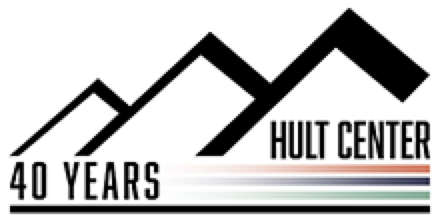 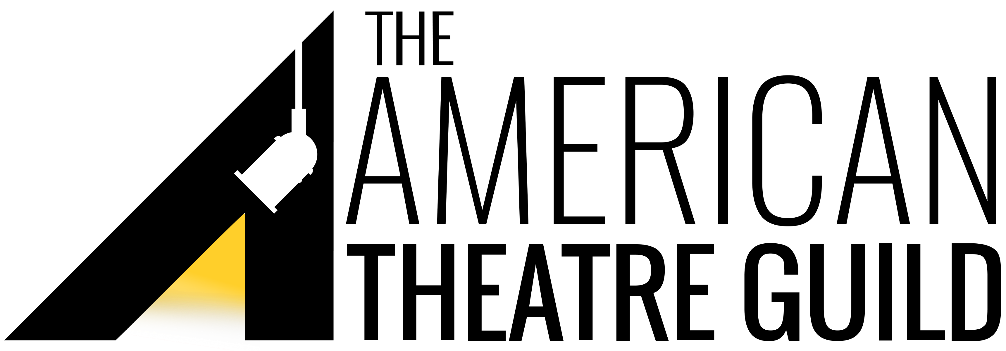 NEWS RELEASETHE ILLUSIONISTS – MAGIC OF THE HOLIDAYSThe Hult Center, Eugene, OR, presented by The American Theatre Guild December 27–28, 2022FOR IMMEDIATE RELEASENovember 16, 2022Contact:Cathy LongSenior Communications ManagerThe American Theatre GuildCell: 515-778-2564 Cathy.Long@ATGuild.org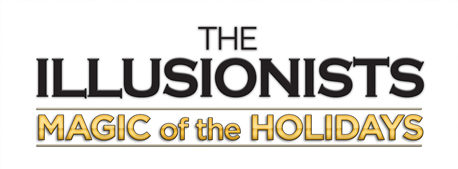 THE ILLUSIONISTS – MAGIC OF THE HOLIDAYS ARRIVING AT THE HULT CENTER DECEMBER 27–28, 2022Tickets Available Now!EUGENE, OR ― The American Theatre Guild is pleased to present the smash-hit holiday production, THE ILLUSIONISTS – MAGIC OF THE HOLIDAYS. This production is part of the BROADWAY IN EUGENE SERIES and will take the Hult Center stage December 27–28, 2022.Tickets to THE ILLUSIONISTS – MAGIC OF THE HOLIDAYS can be purchased at BroadwayinEugene.com or by calling 1-541-682-5000. Group ticket savings for 10+ are available by contacting Groups@ATGuild.org. ASSETS: https://app.box.com/s/2yk2t510lw62f2tdhs0orq0vyhk639k0B-ROLL ASSETS: https://drive.google.com/drive/folders/1fMNoNvfvO6CQp__2I2EMVEOFWUurZbpz?usp=sharingPERFORMANCE SCHEDULE:Tuesday, December 27, 2022			7:30 p.m.Wednesday, December 28, 2022		7:30 p.m.-more-It’s the most magical time of the year… ‘Tis the season for The Illusionists – Magic Of The Holidays, an all-new installment of the world-famous, blockbuster touring magic spectacular The Illusionists, from Producers Simon Painter, Cirque du Soleil and MagicSpace Entertainment.“Our record-breaking Broadway run for The Illusionists – Magic of the Holidays was an incredible hit and we are so excited to bring the show to more audiences around the country,” says producer Simon Painter. “The show is a perfect way for families and friends to celebrate the holidays together and see amazing illusionists perform on stage.”The Illusionists – Magic of the Holidays showcases the jaw-dropping talents of the most incredible illusionists on earth. The Illusionists has shattered box office records across the globe and dazzles audiences of all ages with a powerful mix of the most outrageous and astonishing acts ever seen on stage. This non-stop show is packed with thrilling and sophisticated magic of unprecedented proportions.The Illusionists previously wowed audiences around the world including smash hit engagements on Broadway, London’s West End and on tour around the United States and Canada. This year’s family-friendly show promises even more illusions, close-up magic, mentalism, and technological spectacle performed by master entertainers who’ve captivated audiences worldwide.For more information about The Illusionists – Magic of the Holidays and tour dates, visit http://www.theillusionistslive.com/ and follow The Illusionists on Twitter, Instagram, and Facebook.Please Note: BroadwayinEugene.com and hultcenter.org are the only official sources for tickets to all shows in the 22–23 BROADWAY IN EUGENE SERIES. If you purchase tickets through another source, you may pay inflated prices and your tickets will not be guaranteed.The 22–23 BROADWAY IN EUGENE SERIES is welcomed by the Hult Center.Become a fan of Broadway by following us on social media.• Facebook: @BroadwayInEugene• Instagram: @BwayInEugene• Twitter: @BwayInEugeneAbout Simon Painter, Creative Producer Simon Painter is a visionary creative producer and entrepreneur based in Los Angeles. Originally from London, Simon began his career as a classical violinist, but soon transitioned to producing and creating commercial theatre. Over the past 10 years, Simon has been at the forefront of the live entertainment industry, having launched and managed major performance venues and conceived, created and produced acclaimed productions such as Adrenaline and Le Noir. His first show, Le Grand Cirque, smashed box office records at the Sydney Opera House, selling over 40,000 tickets in ten days. In 2012, in collaboration with Tim Lawson, Simon founded The Works Entertainment and created The Illusionists, which became the biggest-selling magic show in Broadway history. The franchise expanded with the stunning sequels The Illusionists 2.0, The Illusionists 1903 - The Golden Age of Magic, and the Lionsgate collaboration Now You See Me Live. Simon’s Circus 1903 premiered in Australia in December 2016 and toured internationally, mesmerizing audiences with thrilling turn-of-the-century acts and sensational elephant puppetry. In 2019, Simon sold The Works Entertainment to global circus powerhouse Cirque du Soleil, where he continues to produce and develop breathtaking spectacles for audiences around the world. He recently co-created Cirque du Soleil’s latest resident production Mad Apple, which has been lauded as the new gold standard for Vegas shows.About MagicSpace Entertainment MagicSpace Entertainment is a boutique producing and presenting firm focused on first-class properties and productions.  Based in Park City, UT, the company has produced and presented national tours, Broadway shows, concerts, museum exhibits and sporting events worldwide for over 40 years with a powerhouse producing team focused on providing creative, marketing and general management expertise. www.magicspace.netStaging the FutureA program created by The American Theatre Guild to foster passion, inspire creativity and empower the members of our communities. Staging the Future enables students and underserved community members the ability to experience live theatre and provides access to education opportunities. The program is funded by the generosity of The American Theatre Guild season members and donors. For more information, please visit https://americantheatreguild.com/education/.The American Theatre GuildA 501(c)(3) organization and the largest not-for-profit touring Broadway Presenter in the nation, supports Broadway seasons in 16 markets including: Birmingham, AL; Colorado Springs, CO; Eugene, OR; Honolulu, HI; Kansas City, MO; Long Beach, CA; Lubbock, TX; Melbourne, FL; Peoria, IL; Phoenix, AZ; Riverside, CA; Santa Barbara, CA; South Bend, IN; Thousand Oaks, CA; Toledo, OH; and Wichita, KS. The American Theatre Guild is dedicated to providing the experience of live theater in order to foster passion, inspire creativity and empower youth within each community.# # #